Структурное подразделение: Клиники ФГБОУ ВО ИГМУ Минздрава России (факультетские клиники).Адрес: г. Иркутск, бульвар Гагарина, 18.Главный врач Клиник - Гайдаров Гайдар Мамедович.Уважаемые выпускники 2019 года!Приглашаем вас на работу в Факультетские клиники Иркутского государственного медицинского университета и предлагаем вашему вниманию краткую информацию о нашем лечебном учреждении!!Факультетские клиники ИГМУ, старейшее медицинское учреждение Восточной Сибири и Иркутской области, в 2020 году им исполнится 100 лет! В состав многопрофильного учреждения входит 8 клинических отделений, стоматологическая поликлиника, консультативно-диагностическая поликлиника и ряд лечебно-вспомогательных отделений, ежегодно Факультетские клиники ИГМУ оказывают  высококвалифицированную медицинскую помощь более чем 16 тысячам стационарным и 40 тысячам амбулаторным пациентам.  Профессиональный коллектив сотрудников имеет возможность работать  в комфортных условиях,  оказывая  пациентам плановую  специализированную медицинскую помощь, высокотехнологичную медицинскую помощь высокого качества по различным направлениям медицинской деятельности. Факультетские клиники ИГМУ оснащены современным медицинским оборудованием. Руководит коллективом Факультетских клиник ИГМУ Гайдар Мамедович Гайдаров, Заслуженный врач РФ, профессор, доктор медицинских наук, заведующий кафедрой «Общественное здоровье и здравоохранение» Иркутского государственного медицинского университета.Руководство Клиник большое внимание уделяет предоставлению и соблюдению социальных гарантий сотрудникам Клиник. Так, сотрудникам Клиник и их несовершеннолетним детям предоставляется бесплатное санаторно-курортное лечение на курортах Краснодарского края, Ставропольского края; компенсация расходов на оплату стоимости проезда к месту использования отпуска и обратно по России один раз в два года, скидки на платные медицинские услуги в Клиниках.  Уровень заработной платы медицинского персонала Клиник выше среднего по городу и ежегодно увеличивается. В Клиниках широко применяется система премиальных и стимулирующих выплат. Факультетские клиники ИГМУ расположены в центре города, рядом с Клиниками находится много спортивных, торговых и развлекательных центров.Администрация Факультетских клиник всячески содействует профессиональному и карьерному росту медицинских работников, развитию наставничества и закреплению молодых специалистов на рабочих местах.По вопросам трудоустройства обращаться в отдел кадров Клиник к Копысовой Ирине Викторовне, тел. 28-08-01 и главной медицинской сестре Федоровой Ирине Юрьевне, тел. 28-08-00. Резюме направлять по email: kliniki.irk@yandex.ru или fkirkutsk@yandex.ru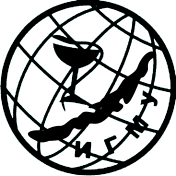 Министерство здравоохранения Российской Федерации Федеральное государственное бюджетное образовательное учреждение39-часовая 5-дневная рабочая неделя высшего образования«ИРКУТСКИЙ ГОСУДАРСТВЕННЫЙ МЕДИЦИНСКИЙ УНИВЕРСИТЕТ»(ФГБОУ ВО ИГМУ Минздрава России)Наименование профессии (специальности), должностиКвалификацияКол-во работниковХарактер работыЗаработная плата (доход)Режим работыРежим работыРежим работыНаименование профессии (специальности), должностиКвалификацияКол-во работниковпостоянная, временнаяЗаработная плата (доход)Сокращенная продолжительность рабочего времениНачало работыОкончание работы12345678Медицинская сестра эндоскопическое отделениеСестринское дело 1На время отсутствия  основного работникаОт 2500039-часовая, 5-дневная рабочая неделя8.0016.18Медицинский лабораторный техник биохимической лаборатории КДЛЛабораторная диагностика1Постоянно От 2200036-часовая, 5-дневная рабочая неделя8.0015.42Медицинская сестра офтальмологический кабинет КДПСестринское дело1Постоянно От 2500039-часовая, 5-дневная рабочая неделя8.0016.18Медицинская сестра палатная офтальмологическое отделениеСестринское дело1Постоянно От 2500039-часовая, сменный режим работы с выходными по скользящему графикуВ будние дни с16.18В выходные дни с 8.008.00Медицинская сестра палатная терапевтическое отделениеСестринское дело0,75Постоянно От 2250039-часовая 5-дневная рабочая неделя8.0014.21Медицинская сестра палатная неврологическое отделениеСестринское дело1Постоянно От 2500039-часовая 5-дневная рабочая неделя8.0016.18